NOME: ________________________________________________ DATA:___/__/__                                ATIVIDADES AEE EDUCAÇÃO INFANTIL: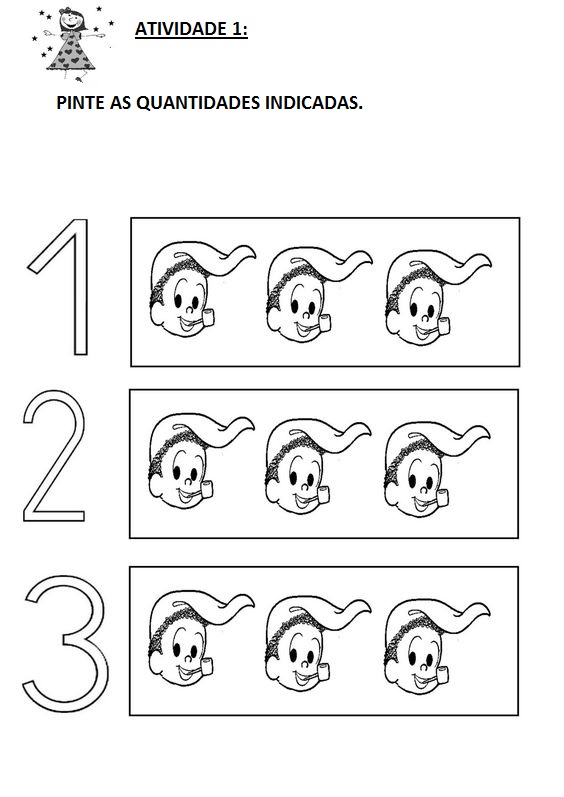 SUGESTÃO DE VÍDEO :LINK:https://www.youtube.com/watch?v=ljTSqTkaseAATIVIDADE 2:CUBRA OS PONTINHOS  E PINTE O SACI.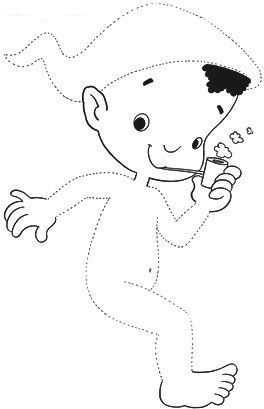 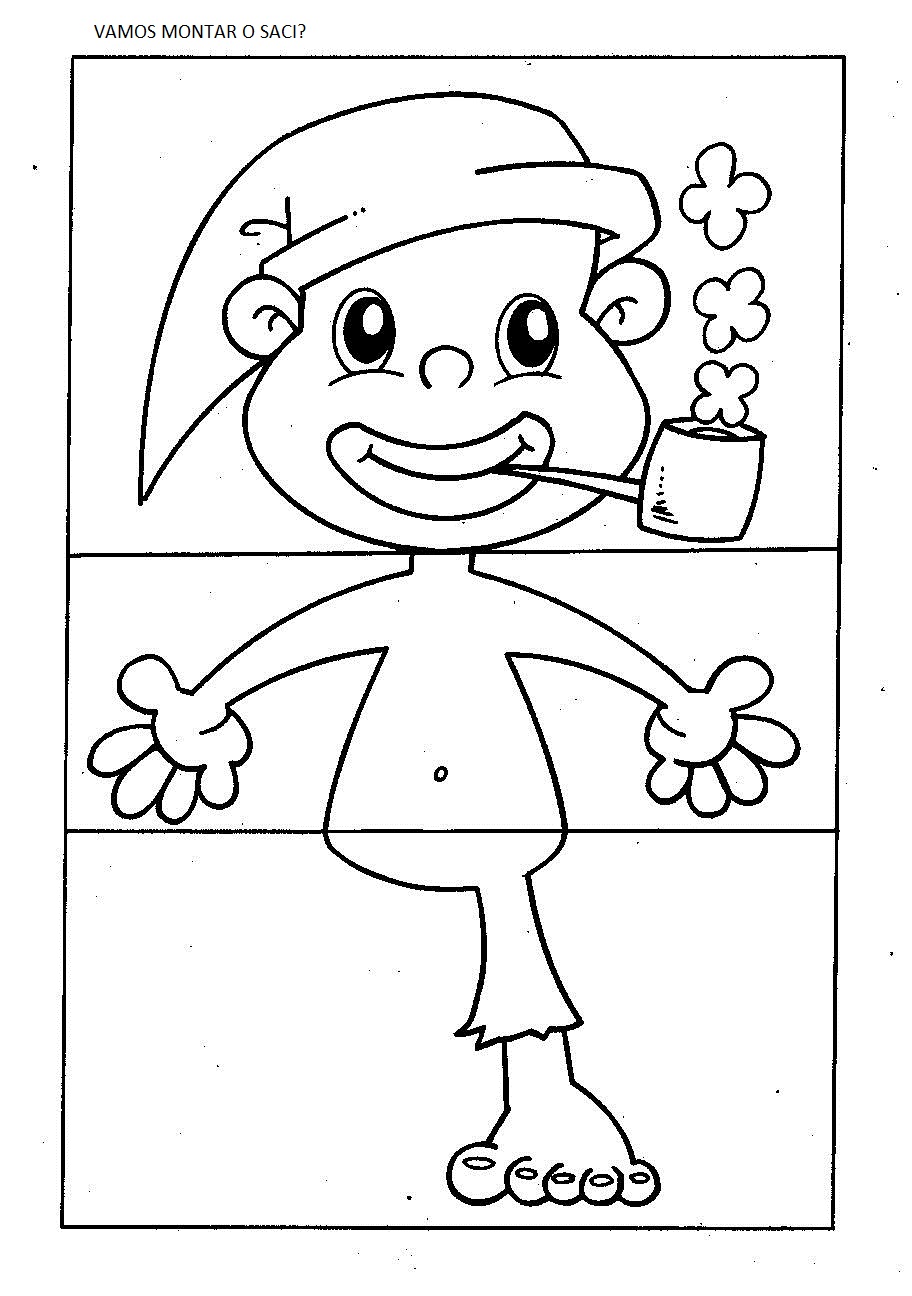 NOME: ________________________________________________ DATA:___/__/__                                ATIVIDADES AEE ENSINO FUNDAMENTAL I:ATIVIDADE 1: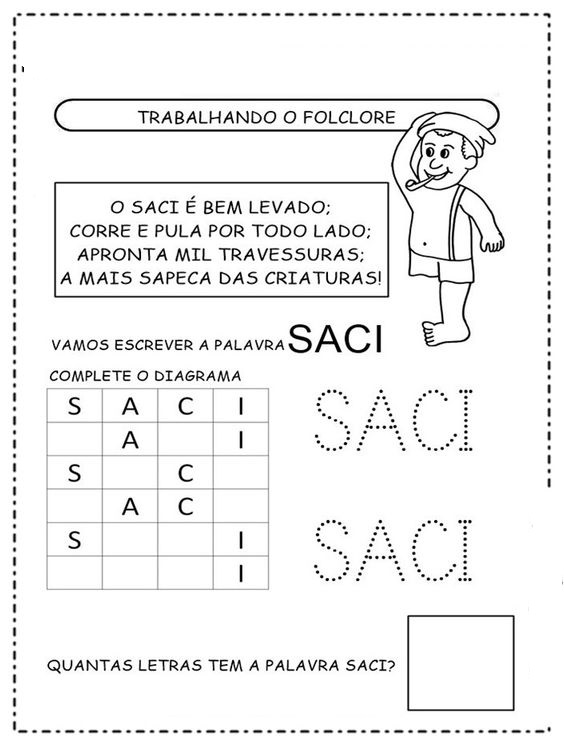 ATIVIDADE 2: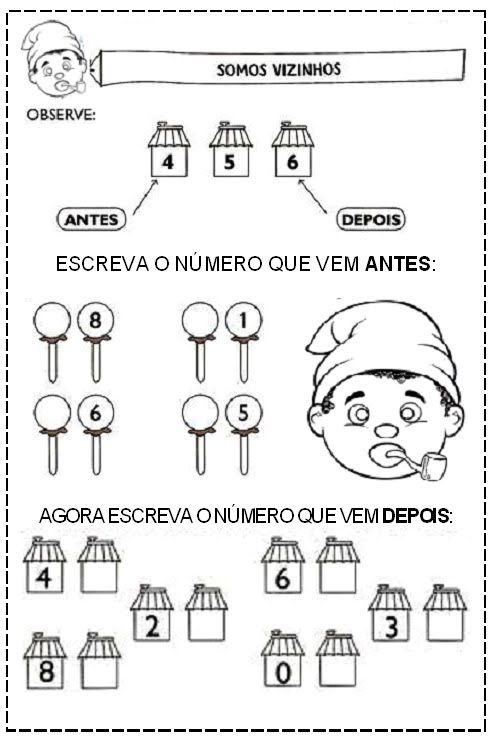 ATIVIDADE 3: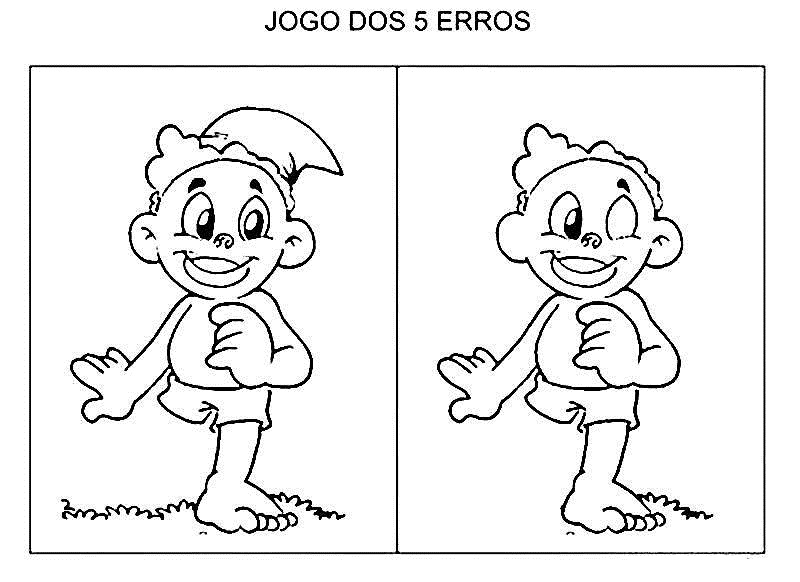 NOME: ________________________________________________ DATA:___/__/__                                ATIVIDADES AEE ENSINO FUNDAMENTAL II:ATIVIDADE 1: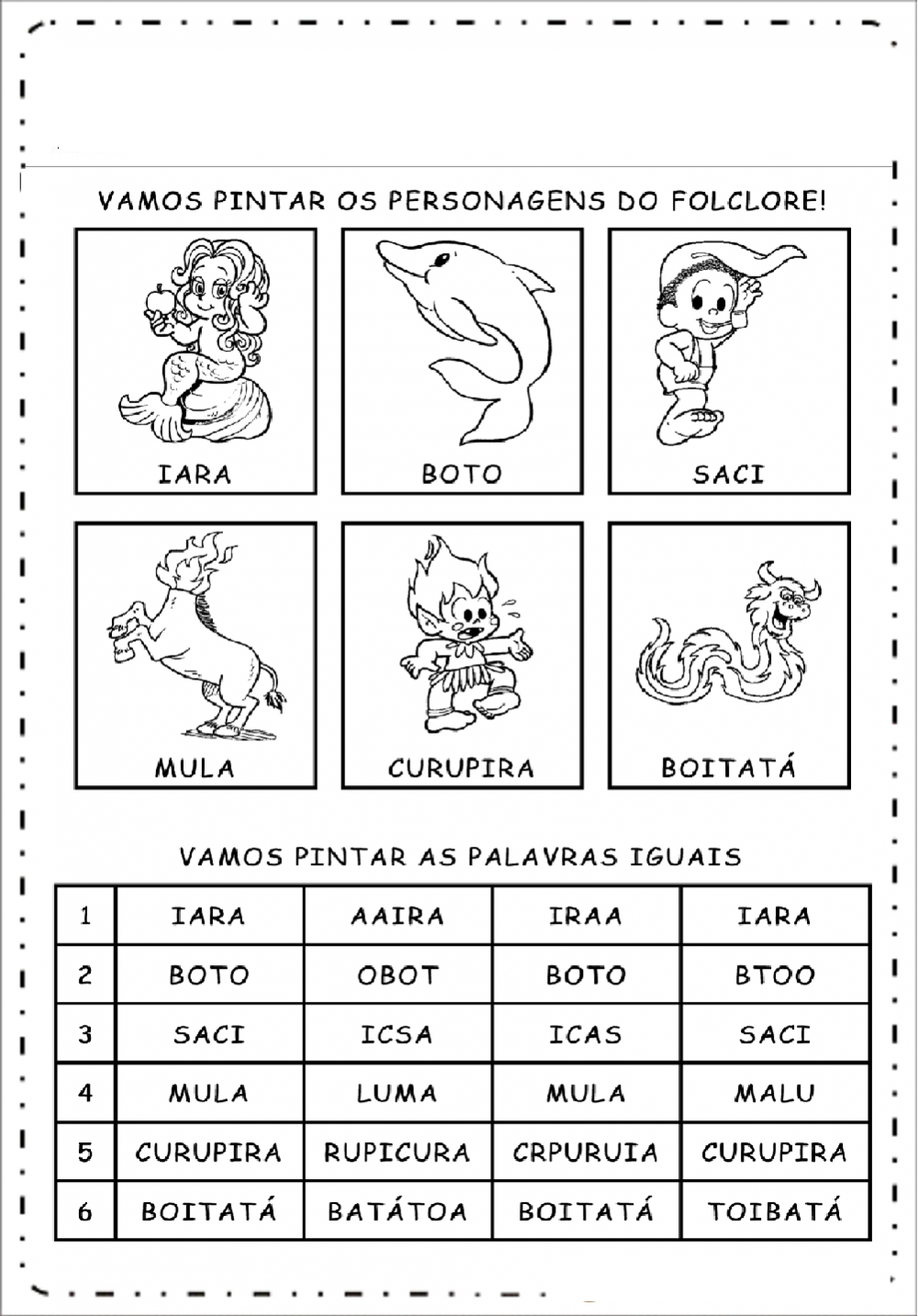 ATIVIDADE 2: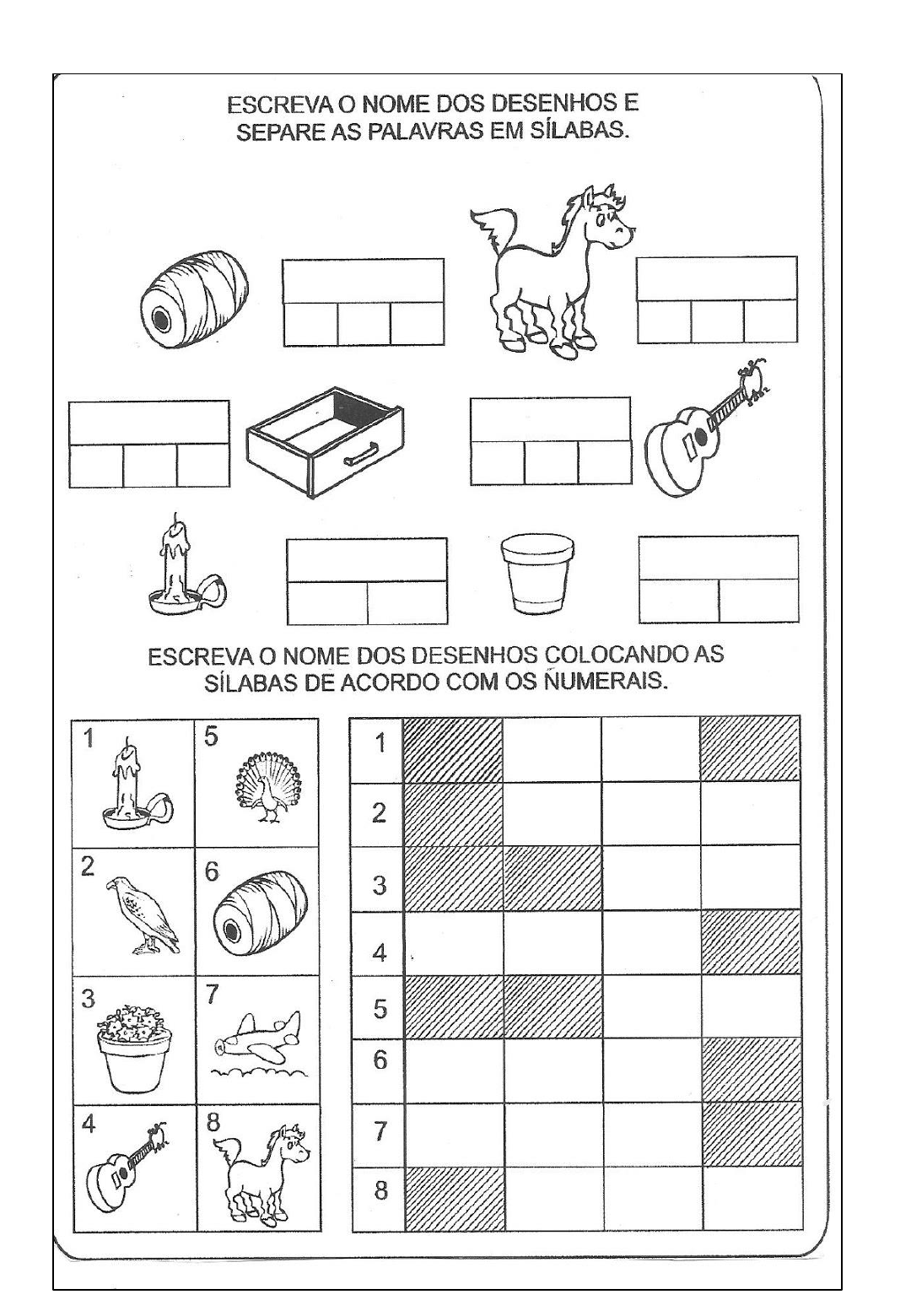 